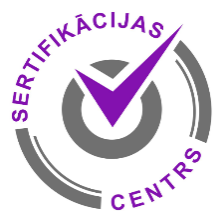                                                  SIA “SERTIFIKĀCIJAS CENTRS”                                                  Reģ.Nr. 40103527277                                                    Jur.adrese:  Stārķu iela 2A,  Rīga, LV-1084                                                   Kontakttālrunis: +371 67885160                                                    E-pasts: info@persc.lv       SIA „MED PROF” Tīmekļa vietnē nepieciešams vietnes apmeklētājus informēt par sīkdatņu izmantošanu, atverot tīmekļa vietni (pirmo reizi no atsevišķās iekārtas) jāparādās ziņojumam:Šī vietne izmanto sīkdatnes, lai uzlabotu lietošanas pieredzi un optimizētu tās darbību, kā arī uzkrāj anonīmus datus par vietnes apmeklējumu. Turpinot lietot šo vietni, Jūs piekrītiet sīkdatņu lietošanai http://medprof.lv/Piekrītu  |  Lasīt vairāk (saite uz Privātuma politiku)Nepieciešams tīmekļa vietnē izveidot atsevišķu sadaļu – Privātuma politika, (vai kā tas ir īstenots tagad – lejupielādējamā dokumenta veidā) kurā ievietot informāciju:Privātuma politikaPrivātuma politika tīmekļa vietnei http://medprof.lv/ 1. Tīmekļa vietnē http://medprof.lv/ (turpmāk – Vietne) tiek vākti dati par Vietnes apmeklētājiem, tādējādi gūstot iespēju Vietnes uzturētājam izvērtēt, cik noderīga ir Vietne, un kā to varētu uzlabot.2. Pārzinis, kas Vietnē vāc datus par Vietnes apmeklētājiem, ir SIA „MED PROF”, Reģ.Nr. 40103192678, turpmāk – Pārzinis.3. Pārziņa adrese: E-pasts: Tālrunis: +371 4. Pārzinis nemitīgi pilnveido Vietni, ar mērķi, uzlabot tās lietošanu, tāpēc Pārzinim ir jāzina, kāda informācija ir svarīga Vietnes apmeklētājiem, cik bieži viņi šo Vietni apmeklē, kādas ierīces un pārlūkprogrammu viņi izmanto, no kāda reģiona nāk apmeklētāji, un kādu saturu vislabprātāk lasa un kādiem pakalpojumiem interesējas.5. Pārzinis izmanto sistēmu Google Analytics, kas ļauj Pārzinim analizēt, kā apmeklētāji izmanto Vietni. Par to, kā darbojas Google Analytics pamatprincipi, iespējams uzzināt Google mājas lapā https://support.google.com/analytics/answer/1012034?hl=lten&ref_topic=6157800  Pārzinis izmanto savāktos datus savās tiesiskajās interesēs, lai uzlabotu izpratni par Vietnes apmeklētāju vajadzībām un uzlabotu pieejamību Pārziņa publiskotajai informācijai. Apmeklētājs jebkurā laikā var pārtraukt datu vākšanu Google Analytics, kā tas ir aprakstīts šeit: https://tools.google.com/dlpage/gaoptout/ 6. Serveris, kurā izvietota Vietne, var reģistrēt apmeklētāja nosūtītos pieprasījumus (izmantotā ierīce, pārlūkprogramma, IP adrese, piekļuves datums un laiks). Šajā punktā minētie dati tiek izmantoti tehniskiem nolūkiem: lai nodrošinātu Vietnes pienācīgu funkcionēšanu, drošību un izmeklētu iespējamos drošības incidentus. Šajā punktā minēto datu vākšanas pamats ir Pārziņa tiesiskā interese nodrošināt Vietnes tehnisku pieejamību un integritāti.7. Sīkdatnes ir nelieli faili, kurus, katru reizi, kad apmeklētājs apmeklē Vietni, pārlūkprogramma saglabā apmeklētāja datorā tādā apmērā, kā norādīts apmeklētāja datora pārlūkprogrammas iestatījumos. Atsevišķas sīkdatnes tiek izmantotas, lai atlasītu un piemērotu apmeklētājam piedāvājamo informāciju un reklāmas, pamatojoties uz saturu, ko apmeklētājs aplūkojis agrāk, un tādējādi veidotu apmeklētājiem Vietnes lietošanu vienkāršu, ērtu un individuāli piemērotu. Papildu informāciju par sīkdatnēm, kā arī to dzēšanu un pārvaldīšanu, var iegūt mājaslapā www.aboutcookies.org 8. Vietne izmanto sīkdatnes, lai vāktu lietotāja IP adreses un pārlūkošanas informāciju un ļautu Vietnei atcerēties apmeklētāja izvēli. Sīkdatnes ļauj Pārzinim sekot līdzi Vietnes datu plūsmai un lietotāju mijiedarbībai ar Vietni – Pārzinis izmanto šos datus, lai analizētu apmeklētāju uzvedību un uzlabotu Vietni. Sīkdatņu izmantošanas tiesiskais pamats ir Pārziņa leģitīmā interese nodrošināt Vietnes funkcionalitāti, pieejamību un integritāti.Vietnē tiek izmantotas šādas sīkdatnes:9. Apmeklētājs var kontrolēt un/vai dzēst sīkdatnes pēc savas izvēles. Plašāka informācija par šo procesu ir pieejama šeit www.aboutcookies.org Apmeklētājs var izdzēst visas sīkdatnes, kuras ir viņa datorā, un lielāko daļu pārlūkprogrammu var iestatīt tā, lai tiktu bloķēta sīkdatņu ievietošana datorā. Apmeklētājs var atteikties no sīkdatnēm pārlūkprogrammas izvēlnē vai https://tools.google.com/dlpage/gaoptout  Lai veiktu nepieciešamos uzstādījumus, apmeklētājam nepieciešams iepazīties ar savas pārlūkprogrammas noteikumiem. Sīkdatņu bloķēšanas gadījumā apmeklētājam manuāli būs jāpielāgo iestatījumi ikreiz, kad tiks apmeklēta Vietne, turklāt pastāv iespējamība, ka daži pakalpojumi un funkcijas nedarbosies.10. Statistikas datiem par Vietnes apmeklētājiem var piekļūt tikai tie Pārziņa darbinieki, kuri ir atbildīgi par tādu datu analīzi.11. Ja nav noteikts citādi, sīkdatnes tiek glabātas, kamēr tiek izpildīta darbība, kādam nolūkam tās vāktas, un pēc tam tās tiek dzēstas.12. Pārzinis apliecina, ka sīkdatnes un statistikas informācija tiks apkopota, apstrādāta un glabāta saskaņā ar Eiropas Savienības normatīvo aktu prasībām, tai skaitā 2016. gada 27. aprīļa Eiropas Parlamenta un ES Padomes Personas datu aizsardzības regulu Nr. 2016/679.13. Pārzinis patur tiesības jebkurā brīdī mainīt šos noteikumus. Vietnes apmeklētāja pienākums ir patstāvīgi pārbaudīt Vietnes saturu, lai iepazītos ar noteikumu izmaiņām.Sīkdatnes nosaukumsSīkdatnes darbības laiksSīkdatnes izmantošanas mērķis_gid1 diennaktsGoogle Analytics sīkdatnes, kuras paredzētas lietotāju uzvedības izsekošanai tīmekļa vietnēs. Palīdz atšķirt tīmekļa vietnes apmeklētājus, kā arī uzlabot tīmekļa vietnes satura kvalitāti. Sīkāku informāciju par šīm sīkdatnēm ir iespējams iegūt, apmeklējot adresi https://developers.google.com/analytics/devguides/collection/analyticsjs/cookie-usage?hl=en _gat_gtag_{gaID}1 minūteGoogle Analytics sīkdatnes, kuras paredzētas lietotāju uzvedības izsekošanai tīmekļa vietnēs. Palīdz atšķirt tīmekļa vietnes apmeklētājus, kā arī uzlabot tīmekļa vietnes satura kvalitāti. Sīkāku informāciju par šīm sīkdatnēm ir iespējams iegūt, apmeklējot adresi https://developers.google.com/analytics/devguides/collection/analyticsjs/cookie-usage?hl=en _ga2 gadiGoogle Analytics sīkdatnes, kuras paredzētas lietotāju uzvedības izsekošanai tīmekļa vietnēs. Palīdz atšķirt tīmekļa vietnes apmeklētājus, kā arī uzlabot tīmekļa vietnes satura kvalitāti. Sīkāku informāciju par šīm sīkdatnēm ir iespējams iegūt, apmeklējot adresi https://developers.google.com/analytics/devguides/collection/analyticsjs/cookie-usage?hl=en 